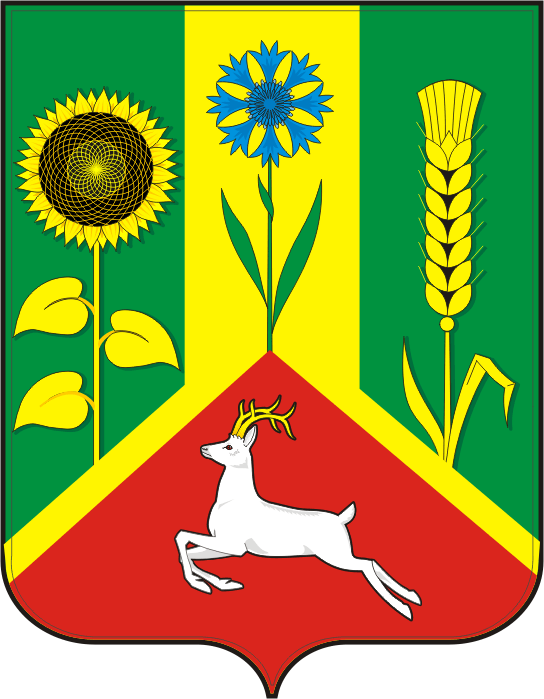 СОВЕТ ДЕПУТАТОВ ВАСИЛЬЕВСКОГО СЕЛЬСОВЕТА
  САРАКТАШСКОГО РАЙОНА ОРЕНБУРГСКОЙ ОБЛАСТИТРЕТЬЕГО СОЗЫВАдвадцать четвертого  заседания Совета депутатов                                              Васильевского сельсовета третьего созыва№  104                                                                          от  20 июня  2018 годаОб  исполнении бюджета Васильевского сельсовета за первый квартал 2018 года     Заслушав информацию специалиста 1 категории, бухгалтера администрации Васильевского сельсовета Маховой Е.А. «Об  исполнении бюджета Васильевского сельсовета за первый квартал 2018 года» Совет  депутатов Васильевского сельсоветаРЕШИЛ:        1.Утвердить отчет об исполнении бюджета за первый квартал 2018 года по доходам в сумме 1 485 210,05 рублей по расходам в сумме 1 900 379,99  с превышением  расходов над доходами в сумме  415 169, 94рублей.       2. Администрации сельсовета:       2.1. Принять дополнительные меры по увеличению поступлений доходов в местный бюджет, в том числе за счет снижения недоимки по налогам и сборам.        2.2. Усилить контроль за целевым использованием бюджетных средств и материальных ценностей.       3. Контроль за исполнением данного решения возложить на постоянную комиссию по бюджетной, налоговой, финансовой политике, собственности, экономическим вопросам (Мурсалимов К.Х.).      4. Настоящее решение подлежит опубликованию путем размещения  на официальном сайте администрации  Васильевского сельсовета Саракташского района  Оренбургской области.Председатель мандатной комиссии                                           Л.М. ХасановаРазослано: постоянной комиссии, прокуратуре района, на сайт1. Доходы бюджета1. Доходы бюджета1. Доходы бюджета1. Доходы бюджета1. Доходы бюджета1. Доходы бюджетаНаименование показателяКод строкиКод дохода по бюджетной классификацииУтвержденные бюджетные назначенияИсполненоНеисполненные назначения123456Доходы бюджета - ВСЕГО: 
В том числе:010X7 188 011,001 485 210,055 702 800,95НАЛОГОВЫЕ И НЕНАЛОГОВЫЕ ДОХОДЫ010000 100000000000000003 312 400,00551 732,052 760 667,95НАЛОГИ НА ПРИБЫЛЬ, ДОХОДЫ010000 10100000000000000649 000,00146 807,83502 192,17Налог на доходы физических лиц010000 10102000010000110649 000,00146 807,83502 192,17Налог на доходы физических лиц с доходов, источником которых является налоговый агент, за исключением доходов, в отношении которых исчисление и уплата налога осуществляются в соответствии со статьями 227, 227.1 и 228 Налогового кодекса Российской Федерации010000 10102010010000110649 000,00145 442,83503 557,17Налог на доходы физических лиц с доходов, источником которых является налоговый агент, за исключением доходов, в отношении которых исчисление и уплата налога осуществляются в соответствии со статьями 227, 227.1 и 228 Налогового кодекса Российской Федерации010182 10102010011000110649 000,00145 442,83503 557,17Налог на доходы физических лиц с доходов, полученных физическими лицами в соответствии со статьей 228 Налогового кодекса Российской Федерации010000 101020300100001100,001 365,000,00Налог на доходы физических лиц с доходов, полученных физическими лицами в соответствии со статьей 228 Налогового кодекса Российской Федерации (сумма платежа (перерасчеты, недоимка и задолженность по соответствующему платежу, в том числе по отмененному)010182 101020300110001100,001 365,000,00НАЛОГИ НА ТОВАРЫ (РАБОТЫ, УСЛУГИ), РЕАЛИЗУЕМЫЕ НА ТЕРРИТОРИИ РОССИЙСКОЙ ФЕДЕРАЦИИ010000 103000000000000001 114 400,00264 125,56850 274,44Акцизы по подакцизным товарам (продукции), производимым на территории Российской Федерации010000 103020000100001101 114 400,00264 125,56850 274,44Доходы от уплаты акцизов на дизельное топливо, подлежащие распределению между бюджетами субъектов Российской Федерации и местными бюджетами с учетом установленных дифференцированных нормативов отчислений в местные бюджеты010100 10302230010000110415 700,00108 815,46306 884,54Доходы от уплаты акцизов на моторные масла для дизельных и (или) карбюраторных (инжекторных) двигателей, подлежащие распределению между бюджетами субъектов Российской Федерации и местными бюджетами с учетом установленных дифференцированных нормативов отчислений в местные бюджеты010100 103022400100001103 200,00733,542 466,46Доходы от уплаты акцизов на автомобильный бензин, подлежащие распределению между бюджетами субъектов Российской Федерации и местными бюджетами с учетом установленных дифференцированных нормативов отчислений в местные бюджеты010100 10302250010000110759 800,00177 250,90582 549,10Доходы от уплаты акцизов на прямогонный бензин, подлежащие распределению между бюджетами субъектов Российской Федерации и местными бюджетами с учетом установленных дифференцированных нормативов отчислений в местные бюджеты010100 10302260010000110-64 300,00-22 674,340,00НАЛОГИ НА СОВОКУПНЫЙ ДОХОД010000 105000000000000005 000,001 059,503 940,50Налог, взимаемый в связи с применением упрощенной системы налогообложения010000 105010000000001104 000,000,004 000,00Налог, взимаемый с налогоплательщиков, выбравших в качестве объекта налогообложения доходы, уменьшенные на величину расходов010000 105010200100001104 000,000,004 000,00Налог, взимаемый с налогоплательщиков, выбравших в качестве объекта налогообложения доходы, уменьшенные на величину расходов (в том числе минимальный налог, зачисляемый в бюджеты субъектов Российской Федерации)010000 105010210100001104 000,000,004 000,00Налог, взимаемый с налогоплательщиков, выбравших в качестве объекта налогообложения доходы, уменьшенные на величину расходов (в том числе минимальный налог, зачисляемый в бюджеты субъектов Российской Федерации (сумма платежа (перерасчеты, недоимка и задолженность по соответствующему платежу, в том числе по отмененному)010182 105010210110001104 000,000,004 000,00Единый сельскохозяйственный налог010000 105030000100001101 000,001 059,500,00Единый сельскохозяйственный налог010000 105030100100001101 000,001 059,500,00Единый сельскохозяйственный налог (сумма платежа (перерасчеты, недоимка и задолженность по соответствующему платежу, в том числе по отмененному)010182 105030100110001101 000,00809,50190,50Единый сельскохозяйственный налог (суммы денежных взысканий (штрафов) по соответствующему платежу согласно законодательству Российской Федерации)010182 105030100130001100,00250,000,00НАЛОГИ НА ИМУЩЕСТВО010000 106000000000000001 544 000,00138 477,161 405 522,84Налог на имущество физических лиц010000 1060100000000011046 000,005 769,9540 230,05Налог на имущество физических лиц, взимаемый по ставкам, применяемым к объектам налогообложения, расположенным в границах сельских поселений010000 1060103010000011046 000,005 769,9540 230,05Налог на имущество физических лиц, взимаемый по ставкам, применяемым к объектам налогообложения, расположенным в границах поселений010182 1060103010100011046 000,005 733,9840 266,02Уплата налогов на имущество, транспортный и земельный налоги010182 106010301021001100,0035,970,00Земельный налог010000 106060000000001101 498 000,00132 707,211 365 292,79Земельный налог с организаций010000 106060300000001101 000,0064 159,000,00Земельный налог с организаций, обладающих земельным участком, расположенным в границах сельских поселений010000 106060331000001101 000,0064 159,000,00Земельный налог с организаций, обладающих земельным участком, расположенным в границах сельских поселений (сумма платежа (перерасчеты, недоимка и задолженность по соответствующему платежу, в том числе по отмененному)010182 106060331010001101 000,0064 159,000,00Земельный налог с физических лиц010000 106060400000001101 497 000,0068 548,211 428 451,79Земельный налог с физических лиц, обладающих земельным участком, расположенным в границах сельских поселений010000 106060431000001101 497 000,0068 548,211 428 451,79Земельный налог с физических лиц, обладающих земельным участком, расположенным в границах сельских поселений (сумма платежа (перерасчеты, недоимка и задолженность по соответствующему платежу, в том числе по отмененному)010182 106060431010001101 497 000,0067 273,511 429 726,49Земельный налог с физических лиц, обладающих земельным участком, расположенным в границах сельских поселений (пени по соответствующему платежу)010182 106060431021001100,001 274,700,00ДОХОДЫ ОТ ИСПОЛЬЗОВАНИЯ ИМУЩЕСТВА, НАХОДЯЩЕГОСЯ В ГОСУДАРСТВЕННОЙ И МУНИЦИПАЛЬНОЙ СОБСТВЕННОСТИ010000 111000000000000000,001 062,000,00Доходы, получаемые в виде арендной либо иной платы за передачу в возмездное пользование государственного и муниципального имущества (за исключением имущества бюджетных и автономных учреждений, а также имущества государственных и муниципальных унитарных предприятий, в том числе казенных)010000 111050000000001200,001 062,000,00Доходы от сдачи в аренду имущества, находящегося в оперативном управлении органов государственной власти, органов местного самоуправления, государственных внебюджетных фондов и созданных ими учреждений (за исключением имущества бюджетных и автономных учреждений)010000 111050300000001200,001 062,000,00Доходы от сдачи в аренду имущества, находящегося в оперативном управлении органов управления сельских поселений и созданных ими учреждений (за исключением имущества муниципальных бюджетных и автономных учреждений)010182 111050351000001200,001 062,000,00ПРОЧИЕ НЕНАЛОГОВЫЕ ДОХОДЫ010000 117000000000000000,00200,000,00Невыясненные поступления010000 117010000000001800,00200,000,00Невыясненные поступления, зачисляемые в бюджеты сельских поселений010122 117010501000001800,00200,000,00БЕЗВОЗМЕЗДНЫЕ ПОСТУПЛЕНИЯ010000 200000000000000003 875 611,00933 478,002 942 133,00БЕЗВОЗМЕЗДНЫЕ ПОСТУПЛЕНИЯ ОТ ДРУГИХ БЮДЖЕТОВ БЮДЖЕТНОЙ СИСТЕМЫ РОССИЙСКОЙ ФЕДЕРАЦИИ010000 202000000000000003 875 611,00933 478,002 942 133,00Дотации бюджетам бюджетной системы Российской Федерации010000 202100000000001513 795 200,00914 900,002 880 300,00Дотации на выравнивание бюджетной обеспеченности010000 202150010000001513 795 200,00914 900,002 880 300,00Дотации бюджетам сельских поселений на выравнивание бюджетной обеспеченности010122 202150011000001513 795 200,00914 900,002 880 300,00Субвенции бюджетам бюджетной системы Российской Федерации010000 2023000000000015180 411,0018 578,0061 833,00Субвенции бюджетам на осуществление первичного воинского учета на территориях, где отсутствуют военные комиссариаты010000 2023511800000015174 311,0018 578,0055 733,00Субвенции бюджетам сельских поселений на осуществление первичного воинского учета на территориях, где отсутствуют военные комиссариаты010122 2023511810000015174 311,0018 578,0055 733,00Субвенции бюджетам на государственную регистрацию актов гражданского состояния010000 202359300000001516 100,000,006 100,00Субвенции бюджетам сельских поселений на государственную регистрацию актов гражданского состояния010122 202359301000001516 100,000,006 100,002. Расходы бюджета2. Расходы бюджета2. Расходы бюджета2. Расходы бюджета2. Расходы бюджета2. Расходы бюджетаНаименование показателяКод строкиКод расхода по бюджетной классификацииУтвержденные бюджетные назначенияИсполненоНеисполненные назначения123456Расходы бюджета - ВСЕГО 
В том числе:200X7 733 025,241 900 379,995 832 645,25ОБЩЕГОСУДАРСТВЕННЫЕ ВОПРОСЫ200000 0100 0000000000 0002 742 135,00635 075,472 107 059,53Функционирование высшего должностного лица субъекта Российской Федерации и муниципального образования200000 0102 0000000000 000650 000,00157 605,54492 394,46Глава муниципального образования200000 0102 5310010010 000650 000,00157 605,54492 394,46Расходы на выплаты персоналу в целях обеспечения выполнения функций государственными (муниципальными) органами, казенными учреждениями, органами управления государственными внебюджетными фондами200000 0102 5310010010 100650 000,00157 605,54492 394,46Расходы на выплаты персоналу государственных (муниципальных) органов200000 0102 5310010010 120650 000,00157 605,54492 394,46Фонд оплаты труда государственных (муниципальных) органов200122 0102 5310010010 121500 000,00123 806,39376 193,61Взносы по обязательному социальному страхованию на выплаты денежного содержания и иные выплаты работникам государственных (муниципальных) органов200122 0102 5310010010 129150 000,0033 799,15116 200,85Функционирование Правительства Российской Федерации, высших исполнительных органов государственной власти субъектов Российской Федерации, местных администраций200000 0104 0000000000 0002 068 926,00477 469,931 591 456,07Аппарат администрации муниципального образования200000 0104 5310010020 0002 068 926,00477 469,931 591 456,07Расходы на выплаты персоналу в целях обеспечения выполнения функций государственными (муниципальными) органами, казенными учреждениями, органами управления государственными внебюджетными фондами200000 0104 5310010020 1001 686 635,00398 823,231 287 811,77Расходы на выплаты персоналу государственных (муниципальных) органов200000 0104 5310010020 1201 686 635,00398 823,231 287 811,77Фонд оплаты труда государственных (муниципальных) органов200122 0104 5310010020 1211 300 000,00296 474,681 003 525,32Иные выплаты персоналу государственных (муниципальных) органов, за исключением фонда оплаты труда200122 0104 5310010020 1221 035,00172,50862,50Взносы по обязательному социальному страхованию на выплаты денежного содержания и иные выплаты работникам государственных (муниципальных) органов200122 0104 5310010020 129385 600,00102 176,05283 423,95Закупка товаров, работ и услуг для обеспечения государственных (муниципальных) нужд200000 0104 5310010020 200351 710,0076 537,70275 172,30Иные закупки товаров, работ и услуг для обеспечения государственных (муниципальных) нужд200000 0104 5310010020 240351 710,0076 537,70275 172,30Прочая закупка товаров, работ и услуг200122 0104 5310010020 244351 710,0076 537,70275 172,30Межбюджетные трансферты200000 0104 5310010020 50028 472,000,0028 472,00Иные межбюджетные трансферты200122 0104 5310010020 54028 472,000,0028 472,00Иные бюджетные ассигнования200000 0104 5310010020 8002 109,002 109,000,00Уплата налогов, сборов и иных платежей200000 0104 5310010020 8502 109,002 109,000,00Уплата иных платежей200122 0104 5310010020 8532 109,002 109,000,00Обеспечение деятельности финансовых, налоговых и таможенных органов и органов финансового (финансово-бюджетного) надзора200000 0106 0000000000 00023 209,000,0023 209,00Межбюджетные трансферты на осуществление части переданных в район полномочий по внешнему муниципальному контролю200000 0106 5310010080 00023 209,000,0023 209,00Межбюджетные трансферты200000 0106 5310010080 50023 209,000,0023 209,00Иные межбюджетные трансферты200122 0106 5310010080 54023 209,000,0023 209,00НАЦИОНАЛЬНАЯ ОБОРОНА200000 0200 0000000000 00074 311,0016 694,1657 616,84Мобилизационная и вневойсковая подготовка200000 0203 0000000000 00074 311,0016 694,1657 616,84Ведение первичного воинского учета на территориях, где отсутствуют военные комиссариаты200000 0203 5320051180 00074 311,0016 694,1657 616,84Расходы на выплаты персоналу в целях обеспечения выполнения функций государственными (муниципальными) органами, казенными учреждениями, органами управления государственными внебюджетными фондами200000 0203 5320051180 10074 311,0016 694,1657 616,84Расходы на выплаты персоналу государственных (муниципальных) органов200000 0203 5320051180 12074 311,0016 694,1657 616,84Фонд оплаты труда государственных (муниципальных) органов200122 0203 5320051180 12152 111,0013 110,7839 000,22Взносы по обязательному социальному страхованию на выплаты денежного содержания и иные выплаты работникам государственных (муниципальных) органов200122 0203 5320051180 12922 200,003 583,3818 616,62НАЦИОНАЛЬНАЯ БЕЗОПАСНОСТЬ И ПРАВООХРАНИТЕЛЬНАЯ ДЕЯТЕЛЬНОСТЬ200000 0300 0000000000 00050 100,0012 102,4837 997,52Органы юстиции200000 0304 0000000000 0006 100,000,006 100,00Осуществление переданных органам государственной власти субъектов Российской Федерации в соответствии с пунктом 1 статьи 4 Федерального закона от 15 ноября 1997 года № 143-ФЗ "Об актах гражданского состояния" полномочий Российской Федерации на государственной регистрации актов гражданского состояния200000 0304 5320059302 0006 100,000,006 100,00Закупка товаров, работ и услуг для обеспечения государственных (муниципальных) нужд200000 0304 5320059302 2006 100,000,006 100,00Иные закупки товаров, работ и услуг для обеспечения государственных (муниципальных) нужд200000 0304 5320059302 2406 100,000,006 100,00Прочая закупка товаров, работ и услуг200122 0304 5320059302 2446 100,000,006 100,00Обеспечение пожарной безопасности200000 0310 0000000000 00044 000,0012 102,4831 897,52Финансовое обеспечение мероприятий по обеспечению пожарной безопасности на территории муниципального образования поселения200000 0310 5330095020 00044 000,0012 102,4831 897,52Закупка товаров, работ и услуг для обеспечения государственных (муниципальных) нужд200000 0310 5330095020 20044 000,0012 102,4831 897,52Иные закупки товаров, работ и услуг для обеспечения государственных (муниципальных) нужд200000 0310 5330095020 24044 000,0012 102,4831 897,52Прочая закупка товаров, работ и услуг200122 0310 5330095020 24444 000,0012 102,4831 897,52НАЦИОНАЛЬНАЯ ЭКОНОМИКА200000 0400 0000000000 0001 659 414,24176 749,681 482 664,56Дорожное хозяйство (дорожные фонды)200000 0409 0000000000 0001 659 414,24176 749,681 482 664,56Содержание, ремонт и капитальный ремонт автомобильных дорог общего пользования и искуственных сооружений на них200000 0409 5340095280 0001 659 414,24176 749,681 482 664,56Закупка товаров, работ и услуг для обеспечения государственных (муниципальных) нужд200000 0409 5340095280 2001 659 414,24176 749,681 482 664,56Иные закупки товаров, работ и услуг для обеспечения государственных (муниципальных) нужд200000 0409 5340095280 2401 659 414,24176 749,681 482 664,56Прочая закупка товаров, работ и услуг200122 0409 5340095280 2441 659 414,24176 749,681 482 664,56ЖИЛИЩНО-КОММУНАЛЬНОЕ ХОЗЯЙСТВО200000 0500 0000000000 000240 665,0010 148,57230 516,43Жилищное хозяйство200000 0501 0000000000 00035 700,0010 148,5725 551,43Непрограммное направление расходов (непрограммные мероприятия).200000 0501 7700000000 00035 700,0010 148,5725 551,43Исполнение обязательств по уплате взносов на капитальный ремонт в отношении помещений, собственниками которых являются органы местного самоуправления200000 0501 7700090140 00035 700,0010 148,5725 551,43Закупка товаров, работ и услуг для обеспечения государственных (муниципальных) нужд200000 0501 7700090140 20035 700,0010 148,5725 551,43Иные закупки товаров, работ и услуг для обеспечения государственных (муниципальных) нужд200000 0501 7700090140 24035 700,0010 148,5725 551,43Прочая закупка товаров, работ и услуг200122 0501 7700090140 24435 700,0010 148,5725 551,43Благоустройство200000 0503 0000000000 000204 965,000,00204 965,00Финансовое обеспечение мероприятий по благоустройству территорий муниципального образования поселения200000 0503 5350095310 000204 965,000,00204 965,00Закупка товаров, работ и услуг для обеспечения государственных (муниципальных) нужд200000 0503 5350095310 200204 965,000,00204 965,00Иные закупки товаров, работ и услуг для обеспечения государственных (муниципальных) нужд200000 0503 5350095310 240204 965,000,00204 965,00Прочая закупка товаров, работ и услуг200122 0503 5350095310 244204 965,000,00204 965,00КУЛЬТУРА, КИНЕМАТОГРАФИЯ200000 0800 0000000000 0002 862 900,001 020 124,561 842 775,44Культура200000 0801 0000000000 0002 862 900,001 020 124,561 842 775,44Финансовое обеспечение части переданных полномочий по организации досуга и обеспечению жителей услугами организации культуры и библиотечного обслуживания200000 0801 5360075080 0001 976 900,00494 220,001 482 680,00Межбюджетные трансферты200000 0801 5360075080 5001 976 900,00494 220,001 482 680,00Иные межбюджетные трансферты200122 0801 5360075080 5401 976 900,00494 220,001 482 680,00Финансовое обеспечение мероприятий, направленных на развитие культуры на территории муниципального образования поселения200000 0801 5360095220 000886 000,00525 904,56360 095,44Закупка товаров, работ и услуг для обеспечения государственных (муниципальных) нужд200000 0801 5360095220 200886 000,00525 904,56360 095,44Иные закупки товаров, работ и услуг для обеспечения государственных (муниципальных) нужд200000 0801 5360095220 240886 000,00525 904,56360 095,44Прочая закупка товаров, работ и услуг200122 0801 5360095220 244886 000,00525 904,56360 095,44СОЦИАЛЬНАЯ ПОЛИТИКА200000 1000 0000000000 000103 500,0029 485,0774 014,93Пенсионное обеспечение200000 1001 0000000000 000103 500,0029 485,0774 014,93Предоставление пенсии за выслугу лет муниципальным служащим200000 1001 5310025050 000103 500,0029 485,0774 014,93Социальное обеспечение и иные выплаты населению200000 1001 5310025050 300103 500,0029 485,0774 014,93Публичные нормативные социальные выплаты гражданам200000 1001 5310025050 310103 500,0029 485,0774 014,93Иные пенсии, социальные доплаты к пенсиям200122 1001 5310025050 312103 500,0029 485,0774 014,93Результат кассового исполнения бюджета (дефицит/профицит)450X-545 014,24-415 169,940,003. Источники финансирования дефицита бюджета3. Источники финансирования дефицита бюджета3. Источники финансирования дефицита бюджета3. Источники финансирования дефицита бюджета3. Источники финансирования дефицита бюджета3. Источники финансирования дефицита бюджетаНаименование показателяКод строкиКод источника финансирования дефицита бюджета по бюджетной классификацииУтвержденные бюджетные назначенияИсполненоНеисполненные назначения123456Источники финансирования дефицита бюджета - ВСЕГО 
В том числе:500X545 014,24415 169,94129 844,30источники внутреннего финансирования бюджета 
Из них:520X0,000,000,00источники внешнего финансирования бюджета 
Из них:620X0,000,000,00Изменение остатков средств700000 01000000000000000545 014,24415 169,94129 844,30Изменение остатков средств на счетах по учету средств бюджетов700000 01050000000000000545 014,24415 169,94129 844,30Увеличение остатков средств бюджетов710000 01050000000000500-7 188 011,00-1 485 210,050,00Увеличение прочих остатков средств бюджетов710000 01050200000000500-7 188 011,00-1 485 210,050,00Увеличение прочих остатков денежных средств бюджетов710000 01050201000000510-7 188 011,00-1 485 210,050,00Увеличение прочих остатков денежных средств бюджетов сельских поселений710100 01050201100000510-7 188 011,00-1 485 210,050,00Уменьшение остатков средств бюджетов720000 010500000000006007 733 025,241 900 379,990,00Уменьшение прочих остатков средств бюджетов720000 010502000000006007 733 025,241 900 379,990,00Уменьшение прочих остатков денежных средств бюджетов720000 010502010000006107 733 025,241 900 379,990,00Уменьшение прочих остатков денежных средств бюджетов сельских поселений720100 010502011000006107 733 025,241 900 379,990,00Увеличение финансовых активов, являющихся иными источниками внутреннего финансирования дефицитов бюджетов710000 010600000000005000,000,000,00Уменьшение финансовых активов, являющихся иными источниками внутреннего финансирования дефицитов бюджетов720000 010600000000006000,000,000,00